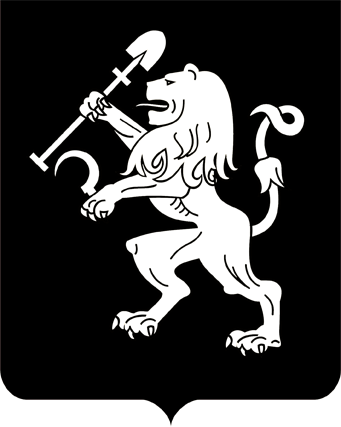 АДМИНИСТРАЦИЯ ГОРОДА КРАСНОЯРСКАПОСТАНОВЛЕНИЕО внесении изменения в постановление администрации города от 15.12.2020 № 1005В связи с необходимостью продления срока доработки документации по планировке территории, в соответствии со ст. 45, 46 Градостроительного кодекса Российской Федерации, ст. 16 Федерального закона  от 06.10.2003 № 131-ФЗ «Об общих принципах организации местного самоуправления в Российской Федерации», постановлением администрации города от 26.10.2020 № 855 «Об утверждении Порядка подготовки документации по планировке территории в границах городского округа города Красноярска, разрабатываемой на основании решений администрации города Красноярска, порядка принятия решения                    об утверждении документации по планировке территории, порядка внесения изменений в такую документацию, порядка отмены такой документации или ее отдельных частей, порядка признания отдельных           частей такой документации не подлежащими применению», руко-водствуясь ст. 41, 58, 59 Устава города Красноярска,ПОСТАНОВЛЯЮ:1. Внести изменение в постановление администрации города                     от 15.12.2020 № 1005 «Об утверждении проекта межевания территории центральной левобережной части города Красноярска и района              «Удачный» и направлении на доработку проекта планировки территории центральной левобережной части города Красноярска и района «Удачный», заменив в пункте 3 слова «до 11.06.2021» словами                  «до 01.06.2022».2. Настоящее постановление опубликовать в газете «Городские            новости» и разместить на официальном сайте администрации города.3. Постановление вступает в силу со дня его официального опубликования.Глава города                                                              		        С.В. Еремин                16.09.2021№ 716